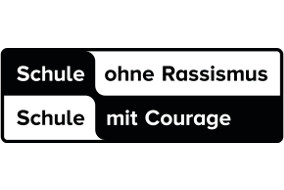 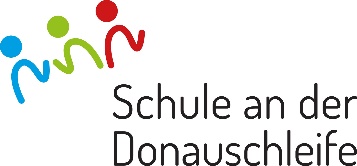 										30.04.2020Liebe Eltern und Schüler der Klassen 9 und 10, die Schule startet wieder ab 4. Mai 2020. Aufgrund der besonderen Situation der Corona-Pandemie und den Anforderungen an die Hygiene und Infektionsschutzbestimmungen ist der Unterricht auf die Kernfächer D, M, E beschränkt. Zudem findet der Unterricht in Kleingruppen statt, um den Mindestabstand einzuhalten. Die Klassen haben an drei Tagen in der Woche Unterricht. Sie erhalten heute mit diesem Elternbrief den Stundenplan. Zudem erhalten Sie den von der Schule erstellten Hygieneplan und eine Anleitung zum richtigen Gebrauch und Tragen der Masken. Alle Schüler, die mit dem Bus kommen, müssen im Bus eine Maske tragen. Im Unterricht ist das Tragen der Maske keine Pflicht, wer dies aber möchte, kann eine Maske tragen. Wir lüften die Räume ausreichend, zwischen den Plätzen ist ein Mindestabstand von 1,5m und in jedem Zimmer ist ein Waschbecken und die Möglichkeit sich die Hände zu waschen. Weitere Informationen können Sie dem Hygieneplan der Schule entnehmen. Wir haben einige Masken gespendet bekommen, sollten Schüler keine Masken besitzen, so können wir hier aushelfen. Um ein Gedränge an den Bushaltestellen zu vermeiden und den Mindestabstand einhalten zu können, haben wir das Ganze etwas entzerrt, indem wir einige Bushaltestellen verlegt haben. Die Linien 320 (Rottenakcer, Kirchbierlingen, Ehingen, Dintenhofen) und 325 (Stadtlinie Munderkingen, Lauterach, Unterwilzingen) bleiben wie gehabt, für alle anderen Linien, 326/327, 328 und 329 sind die Bushaltestellen am Realschulparkplatz.Die Abschlussprüfungen finden in diesem Jahr in der Donauhalle statt, dort können wir den Mindestabstand sehr gut einhalten und auch für eine gute Lüftung sorgen. Über den Ablauf der Prüfung erhalten Sie noch genauere Informationen in einem gesonderten Elternbrief. Sollte sich ein Schüler nicht an die Regeln halten, erhält er eine Abmahnung, beim zweiten Verstoß wird er sofort des Unterrichts verwiesen, da es hier um die Gesundheit aller anderen geht. Ich wünsche uns allen einen guten Start, trotz der widrigen Umstände. Gez. Jutta Braisch 